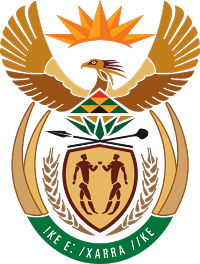 MINISTRY FOR COOPERATIVE GOVERNANCE AND TRADITIONAL AFFAIRSREPUBLIC OF SOUTH AFRICANATIONAL ASSEMBLYQUESTION FOR WRITTEN REPLYQUESTION NUMBER 1055 / 20201055.	Mr Z N Mbhele (DA) to ask the Minister of Cooperative Governance and Traditional Affairs:(1)	What total number of submissions did the Government receive (a)(i) in support of lifting the prohibition on tobacco products sales during the national lockdown to curb the spread of Covid-19 and (ii) what were the main points of motivation and/or rationale advanced for the support and (b)(i) in opposition to lifting the prohibition on tobacco products sales during the national lockdown and (ii) what were the main points of motivation and/or rationale advanced;(2)	whether she will furnish Mr Z N Mbhele with copies of all submissions as an annexure? NW1345EREPLY:The information will be submitted to the Honourable Member as soon as it is available. Thank you